JUDO-CLUB OTTANGEOIS14, rue des Prés57840 – OTTANGEhttp://judoclubottangeois.e-monsite.combernard.neyen@neuf.fr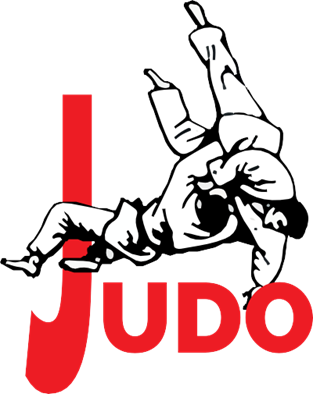 										OTTANGEPREMIERE JOURNEE DES PETITS SENSHISLe samedi 8 FEVRIER 2020 aura lieu la première journée des petits Senshis à Ottange.POUSSIN(E)S – (2011-2010)Inscriptions :					13 h 30 – 14 h 00Début de l’animation :			14 h 00MINI-POUSSIN(E)S – (2013-2012)Inscriptions:					15 h 30 – 16 h 00Début de l’animation:				16 h 00Nous remercions les parents qui voudront bien nous prêter main forte pour monter les tapis à la salle polyvalente le samedi matin et pour les démonter après la manifestation. Rendez-vous à 9 heures.Merci également aux mamans qui voudront bien nous confectionner quelques pâtisseries.FIN PREVISIBLE: 18 HEURES